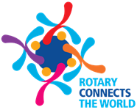 Rotary Club of Lake OzarkSponsorship Donation Request FormTell us about your Organization:Organization Name: Address (Street and Mailing): Phone:   Fax:  Email: Website: Tax ID: Name and Title of Contact Person: Address (if different from above): Phone:  Fax:  Email: Is this Organization?A 503(c) 3 organization non profit?  YES    NOA local chapter of a national charity?   YES   NOWhat does your organization focus on? Youth Athletics and Development Healthcare and Human Services Education Job Development Housing Programs for at-risk youth or low to moderate income individual or families Performing arts & cultural activities Environmental & preservation programs OtherPlease tell us about the requested donationName and brief description of the program or project for which you are requestingfunding and how the community will benefit from it:Has this organization ever received donation money from Lake Ozark Rotary? If so, please provide details (how much, when, what purpose)Has this organization received any proceeds from any other Rotary organization in 2018 or 2019? (If yes, please provide details)Age group served (youth, seniors, etc.) Estimated number of people who will benefit from this contributionAmount of annual budget: Percent of money received going towards fundraising & administrativecosts: Amount of request $Will Lake Ozark Rotary be recognized for this donation and if so how? Key Information:Name and date of the event/program: Date by which funds/donated item needs to be received: Signature of applicant: ___________________       Date: _________________Your application will not be considered without the following items:Copy of 501(c) 3 classification from IRSProjected budget for program or project, showing sources of funding & expensesPlease send request to: Central Bank of Lake of the Ozarksc/o Vervia MahurinPO Box 207Osage Beach, MO 65065Email: Vervia.mahurin@centralbank.net